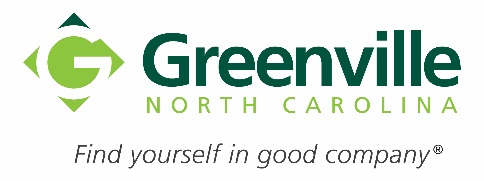 Neighborhood Advisory Board (NAB)MinutesGreenville Police Department1st Annual Community Stakeholder EventThurs. June 21, 2018, 6:00pm First Presbyterian Church 1400 S. Elm StreetGreenville, NC  27835______________________________________________________________________BOARD MEMBERS AND ALTERNATE members PRESENT: Attendance is denoted by an “*” and absentees are denoted by an “x”City Staff Present: Community Development Department: Christi Williamson. Also present: ECU: Sustainability Manager Chad Carwein1.   CALL TO ORDER – Ann Maxwell   2.   ROLL CALL – Christi Williamson3.   Motion to Approve the Agenda Motion:  Judy Bernhardt 		Second: Ann Hamze	Motion approved 4.   Motion to Approve the May 17, 2018 Minutes      Christi Williamson acknowledged emails that corrected grammatical errors and those have been changed on the document.      Motion: Sharon Stang	   	   Second: Carolyn Glast	      Motion approved 5.  OLD BUSINESS       Discussion of the “Reduce Neighborhood Crime” Brochure.  Joyce does not like the colors on the brochure. She would like to see different shades before approval.  Christi Williamson said that she would ask Aaron Hines to come up with several different colors to choose from.  Sharon Stang made a motion that Joyce could make the decision on behalf of the board. Ann Hamze seconded the motion.    6.  NEW BUSINESSWe have several of the new members in attendance tonight.  Brenda Diggs introduced Charles Martin who represents the Treetops Neighborhood.  Carolyn Glast introduced Garrie Moore who represents Brookhaven NeighborhoodAnn Maxwell brought out the card to sign for Chad Carwein to thank him for facilitating the input session and work plan.  She also purchased a gift card to present as he is attending the meeting tonight.7.  ANNOUNCEMENTSMargaret Hrushesky let everyone know that there is a dedication coming up for the park in Westpointe Neighborhood. Ann said to remember that we will not have a July Meeting. Ann presented the gift card to Chad.8.  ANNOUNCEMENT OF ADJOURNMENT 	       Motion to Adjourn after the Stakeholder Meeting       	Motion:  Ann Hamze	         Second:	 Barbara Murray		   Motion Passed 9.  DINNER      The meal was catered by GK Catering.10. GREENVILLE POLICE DEPARTMENT 1ST ANNUAL STAKEHOLDER MEETINGAfter dinner, Chief Mark Holtzman welcomed everyone to the meeting stating that this would be an annual event and he would like to move it to a date when Pitt County Schools and ECU are in session so that the youth and college students can attend. The first presentation of the evening was on Community Watch and the Next Door app.  This information was given by both Sgt. Dale Mills and PIO Kristen Hunter.  They explained how they want to use both of the programs to involve neighborhoods.Captain Ivey gave a presentation on the LED lighting in the city and how all outside lights would be LED in the future. He said that the City has a schedule on line that can be viewed of when each area will be updated. Chief Deputy Ted Sauls gave an update of the cost and future expansion of the City cameras. He also elaborated on the prevention success stories and how the cameras can be viewed by their dispatch to catch criminals that may have committed a crime.Sergeant Dale Mills gave a presentation on the 2018 National Night Out deployment plan. He said that it will be different than in the past years. This year they will have five locations that will be set up and available for neighborhood activities.  The city will provide the food and fun.Officer Williams gave an overview of the Cops and Barbers program and a list of all of their annual programs like free haircuts and a book bag giveaway.  He said that these events are growing every year and they are able to reach more youth in the area. Sergeant Dan Blanchard gave an update on the Police Explorer Program. They are currently playing in a baseball league. Sergeant Gary Howard and gave a presentation on “what to do when stopped by the police”.  This presentation had an informational video and a question/answer section.  This was the most popular segment of the night and there were many questions asked about what to do in different situations.Questions and suggestions from stakeholder on current police services.Closing remarks/invitation to Septembers Police Community Expo Chief Holtzman.	Having no further business, the meeting adjourned at 8:01pm.	Respectfully submitted,	  ___________________________________________	  Christi Williamson, Neighborhood Liaison      NEIGHBORHOOD ADVISORY BOARD MEMBERSNEIGHBORHOOD ADVISORY BOARD MEMBERSNEIGHBORHOOD ADVISORY BOARD MEMBERSNEIGHBORHOOD ADVISORY BOARD MEMBERSNEIGHBORHOOD ADVISORY BOARD MEMBERSNAMEDISTRICTNAMEDISTRICTCarolyn Glast - *1Garrie Moore - *1Barbara Murray- *2Joyce Williams - *2Ann Maxwell, Chair - *  3Ann Hamze - *3Susan Vickery-Mercer - x4Judy Bernhardt Vice Chair *4Sharon Stang - *5Brenda Diggs - *5NEIGHBORHOOD ADVISORY BOARD ALTERNATE MEMBERSNEIGHBORHOOD ADVISORY BOARD ALTERNATE MEMBERSNEIGHBORHOOD ADVISORY BOARD ALTERNATE MEMBERSNEIGHBORHOOD ADVISORY BOARD ALTERNATE MEMBERSNEIGHBORHOOD ADVISORY BOARD ALTERNATE MEMBERSNAMEDISTRICTNAMEDISTRICTMargaret Hrushesky - *1Joe Busby - x4Joyce Staton - *2Charles Martin - *5Vacant3